Печатное средство массовой информации Лехминского сельского поселенияХолм-Жирковского района Смоленской области«ЛЕХМИНСКИЙ  ВЕСТНИК»                                                           31 мая 2022года  № 21(41)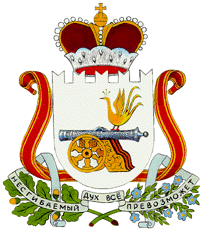 АДМИНИСТРАЦИЯ ЛЕХМИНСКОГО СЕЛЬСКОГО ПОСЕЛЕНИЯ ХОЛМ-ЖИРКОВСКОГО РАЙОНА СМОЛЕНСКОЙ ОБЛАСТИП О С Т А Н О В Л Е Н И Еот  05.05.2022           № 38О внесении изменений в Административный регламент предоставления муниципальной услуги «Выдача  документов  (единого  жилищного документа,  копии  финансово – лицевого  счета,  выписки  из  домовой  книги,  карточки  учета  собственника  жилого  помещения,  справок  и  иных  документов)               Рассмотрев протест прокуратуры Холм-Жирковского района Смоленской области от 25.04.2022 №01-02-22, в соответствии с Федеральным законом от 27.07.2010 года № 210-ФЗ «Об организации предоставления государственных  и муниципальных услуг», Администрация Лехминского сельского поселения Холм-Жирковского района Смоленской области      п о с т а н о в л я е т: 	1. Внести в Административный регламент предоставления муниципальной услуги «Выдача  документов  (единого  жилищного документа,  копии  финансово – лицевого  счета,  выписки  из  домовой  книги,  карточки  учета  собственника  жилого  помещения,  справок  и  иных  документов», утвержденный постановлением   Администрации Лехминского сельского поселения Холм-Жирковского района Смоленской области от 08.06.2012 № 19-а (в редакции постановлений от 25.12.2013№ 43, от 11.12.2015 № 44, 26.02.2016 №9), следующие изменения:1.1. статью 5 дополнить пунктом 5.8. следующего содержания: «5.8. В целях предоставления муниципальных услуг установление личности заявителя может осуществляться в ходе личного приема посредством предъявления паспорта гражданина Российской Федерации либо иного документа, удостоверяющего личность, в соответствии с законодательством Российской Федерации или посредством идентификации и аутентификации в органах, предоставляющих государственные услуги, органах, предоставляющих муниципальные услуги, многофункциональных центрах с использованием информационных технологий, предусмотренных частью 18 статьи 14.1 Федерального закона от 27 июля 2006 года № 149-ФЗ «Об информации, информационных технологиях и о защите информации».При предоставлении муниципальных услуг в электронной форме идентификация и аутентификация могут осуществляться посредством:1)единой системы идентификации и аутентификации или иных государственных - информационных систем, если такие государственные информационные системы в установленном Правительством Российской Федерации порядке обеспечивают взаимодействие с единой системой идентификации и аутентификации, при условии совпадения сведений о физическом лице в указанных информационных системах;2)	единой системы идентификации и аутентификации и единой информационной системы персональных данных, обеспечивающей обработку, включая сбор и хранение, биометрических персональных данных, их проверку и передачу информации о степени их соответствия предоставленным биометрическим персональным данным физического лица.»; 1.2. в статье 6: а) подпункт 6.2.1. пункта 6.2. дополнить словами «или в электронной форме»; б) подпункт 6.2.2. дополнить абзацами следующего содержания:«Жалоба должна содержать: 	1) наименование органа, предоставляющего муниципальную услугу, должностного лица органа, предоставляющего муниципальную услугу, либо муниципального служащего, многофункционального центра, его руководителя и (или) работника, организаций, предусмотренных частью 1.1 статьи 16  Федерального закона от 27.07.2010 № 210-ФЗ «Об организации предоставления государственных и муниципальных услуг», их руководителей и (или) работников, решения и действия (бездействие) которых обжалуются; 	2) фамилию, имя, отчество (последнее - при наличии), сведения о месте жительства заявителя - физического лица либо наименование, сведения о месте нахождения заявителя - юридического лица, а также номер (номера) контактного телефона, адрес (адреса) электронной почты (при наличии) и почтовый адрес, по которым должен быть направлен ответ заявителю; 	3) сведения об обжалуемых решениях и действиях (бездействии) органа, предоставляющего муниципальную услугу, должностного лица органа, предоставляющего муниципальную услугу, либо муниципального служащего, многофункционального центра, работника многофункционального центра, организаций, предусмотренных частью 1.1 статьи 16 Федерального закона от 27.07.2010 № 210-ФЗ «Об организации предоставления государственных и муниципальных услуг», их работников;4) доводы, на основании которых заявитель не согласен с решением и действием (бездействием) органа, предоставляющего муниципальную услугу, должностного лица органа, предоставляющего муниципальную услугу, либо муниципального служащего, многофункционального центра, работника многофункционального центра, организаций, предусмотренных частью 1.1 статьи 16 Федерального закона от 27.07.2010 № 210-ФЗ «Об организации предоставления государственных и муниципальных услуг», их работников. Заявителем могут быть представлены документы (при наличии), подтверждающие доводы заявителя, либо их копии».2. Настоящее постановление вступает в силу после дня подписания.Глава муниципального образованияЛехминского сельского поселенияХолм-Жирковского районаСмоленской области                                                                          Н.В. Борисова                             УТВЕРЖДЕН                                                                                                                                             Постановлением Главы муниципальногообразования Лехминского сельского поселенияХолм – Жирковского  районаСмоленской  области                                                                                                              от  08.06.2012г.№ 19(в редакции постановления Администрации Лехминского сельского поселенияХолм-Жирковского района Смоленской областиот 25.12.2013г. №43, от 11.12.2015г. № 44, от 26.02.2016г. № 9, от 05.05.2022 №38)Административный регламент
Администрации  Лехминского поселения Холм - Жирковского района Смоленской   области  по  предоставлению  муниципальной  услуги «Выдача  документов  (единого жилищного документа, копии финансово-лицевого счета, выписки из домовой книги, карточки учета собственника жилого помещения, справок и иных документов)»1. Общие положения1.1.  Вводная частьАдминистративный регламент предоставления муниципальной услуги «Выдача документов (единого жилищного документа, копии финансово-лицевого счета, выписки из домовой книги, карточки учета собственника жилого помещения, справок и иных документов» разработан в целях повышения качества и доступности по предоставлению муниципальной услуги и определяет порядок, сроки и последовательность действий (административных процедур) при предоставлении   муниципальной  услуги.1.2. Нормативно-правовое регулирование предоставления муниципальной услугиПредоставление муниципальной услуги по выдаче населению  справок, выписок из поквартирных карточек, домовых и похозяйственных книг осуществляется в соответствии с:-  Конституцией Российской Федерации,  - Федеральным Законом от 06 октября 2003г. №131-ФЗ «Об общих принципах организации местного самоуправления в Российской Федерации», -  Федеральным Законом от 009.02.2009г. № 8-ФЗ «Об обеспечении доступа к информации о деятельности государственных органов местного самоуправления», -  Федеральным Законом от 27.07.2006 № 152-ФЗ «О персональных данных» - Федеральным Законом от 27.07.2006 № 59-ФЗ «О порядке рассмотрения обращения граждан РФ»;- Федеральным Законом от 07.07.2003 № 112-ФЗ «О личном подсобном хозяйстве»;-  Уставом  Лехминского сельского поселения  Холм – Жирковского  района  Смоленской  области.1.3. Получатели  муниципальной  услуги.Заявителями в соответствии с настоящим Административным регламентом являются физические лица (независимо от пола и возраста, национальности, образования, социального положения, политических убеждений, отношения к религии), и юридические лица независимо от организационно-правовой формы образования, их представители, наделённые в установленном законодательством Российской Федерации порядке полномочиями выступать от их имени при взаимодействии с органами местного самоуправления.В случае невозможности личной явки гражданина при подаче заявления с приложенными документами, его интересы может представлять иное лицо при предъявлении паспорта или иного документа, удостоверяющего личность гражданина, согласно полномочиям нотариально заверенной доверенности. 2. Стандарт предоставления муниципальной услуги.2.1. Наименование муниципальной услуги. Муниципальная услуга «Выдача документов (единого жилищного документа, копии финансово-лицевого счета, выписки из домовой книги, карточки учета собственника жилого помещения, справок и иных документов». 2.2. Наименование органа, предоставляющего муниципальную услугуОбеспечение предоставления муниципальной услуги осуществляется Администрацией  Лехминского сельского поселения Холм – Жирковского  района  Смоленской  области. 2.3. Результатом предоставления муниципальной услуги является:Конечным результатом оказания муниципальной услуги является получение заявителем надлежащим образом оформленных справок, выписок, копий архивных документов, информационных писем (Приложение № 1 к настоящему Административному регламенту). 2.4. Срок предоставления муниципальной услугиСрок предоставления муниципальной услуги составляет 30 дней со дня представления заявителем заявления и всех необходимых документов.2.5. Правовые основания для предоставления муниципальной услуги.Основанием для начала предоставления муниципальной услуги является личное обращение заявителя  с комплектом документов, необходимых для исполнения муниципальной услуги.Муниципальная услуга предоставляется в случае, если заявитель обратился с документом удостоверяющим личность или другими документами, которые могут подтвердить его личность, с приложенным  заявлением.2.6. Размер платы, взимаемой с заявителя при предоставлении муниципальной услуги.Муниципальная услуга оказывается бесплатно.2.7.  Максимальный срок ожидания в очереди при подаче запроса   о предоставлении муниципальной услуги и получения результата предоставления муниципальной услуги.Время индивидуального устного информирования не может превышать 15 минут.Максимальный срок ожидания в очереди при личном обращении заявителя для предоставления муниципальной услуги  не должен превышать 15 минут.Максимальный срок ожидания в очереди при получении результата предоставления муниципальной услуги не должен превышать 15 минут.3. Требования к порядку предоставления муниципальной услуги3.1. Муниципальная услуга распространяется на справки, выписки из похозяйственных книг населенных пунктов  Лехминского сельского поселения  Холм – Жирковского  района  Смоленской  области.3.2. Основанием для приостановления либо отказа выдачи справки и выписки  является отсутствие  документов, указанные  в  перечне.3.3. Выдача справок и выписок осуществляется специалистами Администрации  Лехминского сельского поселения Холм – Жирковский  район  Смоленской  области по адресу:  215653, Смоленская область, Холм - Жирковский район, д. Лехмино, пер. Центральный д.2.Часы работы:Понедельник с 09-00 до 17-00Вторник с 09-00 до 17-00Среда с 09-00 до 17-00Четверг с 09-00 до 17-00Пятница с 09-00 до 17-00Суббота  выходнойВоскресенье выходнойОбеденный перерыв: с 13-00 до 14-00Тел/факс 8 (48139) 2-42-41          3.4. Информирование Заявителей о порядке предоставления муниципальной услуги осуществляется специалистом  Администрации  Лехминского  сельского  поселения  Холм – Жирковского  района  Смоленской  области  (далее - Администрация)  в ходе приема граждан, по телефону, на информационных стендах или по письменному запросу. 	3.4.1. Основными требованиями к порядку информирования граждан           о предоставлении муниципальной услуги являются: достоверность предоставляемой информации, четкость в изложении информации, полнота информирования.
            3.4.2. Специалист, осуществляющий устное информирование, должен принять все необходимые меры для полного и оперативного ответа на поставленные вопросы, в том числе с привлечением других специалистов Администрации.
            3.4.3. Письменные обращения Заявителей  с просьбой разъяснить порядок выдачи справок и выписок, рассматриваются специалистом Администрации с учетом времени подготовки ответа Заявителю в срок, не превышающий 10 календарных дней с момента поступления обращения.3.4.4. С целью информирования Заявителей, непосредственно посещающих Администрацию, в помещении Администрации устанавливаются информационные стенды с предоставлением следующей информации:	- режим работы Администрации;	- почтовый адрес Администрации;	- адрес официального сайта и электронной почты Администрации;	- перечень документов, необходимых для получения муниципальной услуги;	- образец заполнения заявления. 3.5. Место предоставления муниципальной услуги  должно обеспечивать определенные удобства и комфорт для Заявителей, в том числе к обеспечению доступности для инвалидов указанных объектов в соответствии с законодательством Российской Федерации о социальной защите инвалидов.3.5.1. Место ожидания, получения информации и подготовки заявлений (запросов) оборудовано  письменным столом, стульями, письменными принадлежностями и информационным стендом.3.5.2. Выдача подготовленных справок и выписок осуществляется на рабочем месте специалиста Администрации, оказывающего муниципальную услугу. 3.5.3. Вход в здание, в котором размещается администрация, оборудуется информационной табличкой с наименованием  и указанием времени работы и приема граждан.3.5.4. Доступность для инвалидов объектов (зданий, помещений), в которых предоставляется муниципальная услуга, должна быть обеспечена: - возможностью самостоятельного передвижения инвалидов, в том числе с использованием кресла-коляски, по территории, на которой расположены объекты (здания, помещения), в которых предоставляются муниципальные услуги;- оборудованием входов в объекты (здания, помещения) в которых предоставляются муниципальные услуги, средствами, позволяющими обеспечить беспрепятственный доступ для инвалидов;- сопровождением инвалидов, имеющих стойкие расстройства функции зрения и самостоятельного передвижения, и оказанием им помощи в объектах (зданиях, помещениях), в которых предоставляются муниципальные услуги;- допуском  сурдопереводчика и тифлосурдопереводчика при оказании инвалиду муниципальной услуги;- допуском в объекты (здания, помещения), в которых предоставляются  муниципальные услуги, собаки-проводника при наличии документа, подтверждающего ее специальное обучение;- оказанием помощи инвалидам в преодолении барьеров, мешающих получению ими муниципальных услуг наравне с другими заявителями.4. Подготовка и выдача справки или выписки4.1. С целью подготовки специалистом  Администрации  справки или выписки  Заявитель  вместе с  заявлением обязан предоставить следующие документы:4.1.1.   Для выписки из похозяйственной  книги о наличии у граждан прав на  земельный участок предоставляется:- ксерокопия паспорта владельца земельного участка, ксерокопия свидетельства о смерти в случае смерти владельца земельного участка (дополнительно при оформлении по доверенности - ксерокопия паспорта и нотариально заверенной доверенности доверенного лица).- свидетельство о праве собственности или кадастровый паспорт на земельный участок.4.1.2. Для выписки из похозяйственной книги на получение банковской ссуды предоставляется:-  паспорт Заявителя;-  справка о регистрации по месту жительства;-  правоустанавливающие документы на дом и земельный участок.4.1.3. Для обзорной справки для нотариуса:-  ксерокопия свидетельства о смерти владельца земельного участка, дома (дополнительно при оформлении по доверенности - ксерокопия паспорта и нотариально заверенной доверенности доверенного лица);-  справка о регистрации по месту жительства;-  правоустанавливающие документы на дом и земельный участок.4.1.4. Для справки о наличии личного подсобного хозяйства для получения социальных пособий:-  паспорт заявителя.4.1.5. Для справки о наличии земельного участка, скота (для осуществления продажи сельскохозяйственной продукции):-  паспорт заявителя.4.1.6. Для выписки из домовой книги:- паспорт гражданина РФ Заявителя; - домовая книга.4.1.7. Для справок о составе семьи, иждивении и иных документов:
           - паспорт гражданина РФ Заявителя;
           - домовая книга.4.2. Справки, указанные в пунктах 3.1.4., 3.1.5., подготавливаются специалистом  Администрации в ходе приема граждан в порядке очереди. 4.3. Срок подготовки и выдачи справок и выписок, указанных в пунктах 4.1.1., 4.1.2., 4.1.3. не должен превышать 10 календарных дней. 4.3.1. Подготовленные справки и выписки передаются способом, указанным  лично в ходе приема граждан или почтой в адрес Заявителя.  4.3.2. Основанием для приостановления или отказе в выдаче справки или выписки является:отсутствие у Заявителя необходимых документов согласно пункту 4.1. настоящего административного регламента; в  обращении   письмом, отсутствие в запросах фамилии, имени, отчества, почтового адреса заявителя и запросы, содержащие нецензурные, оскорбительные выражения.4.3.3. В случае приостановления либо отказа выдачи справки и выписки, Заявитель уведомляется по телефону или в письменном виде в течение двух дней. 5. АДМИНИСТРАТИВНЫЕ ПРОЦЕДУРЫ         5.1. Последовательность административных процедур. Предоставление муниципальной услуги включает в себя следующие административные процедуры:- прием заявлений о предоставлении муниципальной услуги;- регистрация заявлений и передача их на исполнение;- анализ поступивших заявлений и документов;- исполнение заявления  либо  отказ  в  исполнении  заявления.5.2. Прием заявлений о предоставлении муниципальной услуги и анализ поступивших заявлений и документов.
        5.2.1. Основанием для начала исполнения муниципальной услуги является поступление устного или письменного заявления гражданина или юридического лица в Администрацию поселения.
       5.2.2. При личном обращении заявителя о предоставлении муниципальной услуги должностное лицо Администрации Агибаловского сельского поселения, осуществляющее прием:- устанавливают личность заявителя;- изучают содержание заявления;- определяют степень полноты информации, содержащейся в заявлении и необходимой для его исполнения;
устанавливают полномочия заявителя на получение запрашиваемого документа.5.3. Регистрация заявлений.Заявления регистрируются в журналах регистрации приема граждан, которые находятся в Администрации в день обращения с заявлением о предоставлении муниципальной услуги.В течение одного дня с момента регистрации заявления передаются должностному лицу на рассмотрение.
       5.3.2. Должностное лицо Администрации накладывает резолюцию на заявление в день поступления.
         5.3.3. В течение двух дней с момента регистрации заявления передаются конкретному исполнителю в соответствии с резолюцией.5.4. Исполнение заявлений.5.4.1. Подготовку справок осуществляют специалисты администрации поселения, указанные в резолюции.
        5.4.2. В справке, выписке в обязательном порядке должна содержаться ссылка на документ, послуживший основанием для осуществления записи, а также указывается номер, серия, когда и кем выдан документ, удостоверяющий личность (паспорт, военный билет, свидетельство о рождении), и полный адрес домовладения при предъявлении домовой книги.В случае, если справка выдана на основании обследования, необходимо указать в справке дату проверки и написания акта обследования.        5.4.3. Оформленные в установленном порядке справки, выписки, информационные письма или письма об отсутствии необходимых заявителю документов и (или) информации в течение одного дня рассматриваются и подписываются уполномоченным на данные действия должностным лицом Администрации поселения и передаются на регистрацию.       5.4.4. Общий срок исполнения заявления 30 дней.       5.5. Регистрация справок, выписок из домовых и похозяйственных книг, информационных писем.
       5.5.1. Регистрацию справок  осуществляют специалисты Администрации поселения в журналах регистрации справок, выдаваемых гражданам, которые находятся у специалистов администрации поселения. Журналы должны быть прошнурованы, пронумерованы и скреплены гербовой печатью Администрации.
Регистрацию справок, выписок и архивных копий, указанных в подпункте 3.4.4., осуществляет специалист Администрации поселения, осуществляющий функции по делопроизводству.       5.5.2. Исполнение заявления считается законченным, если по нему приняты необходимые меры и заявитель проинформирован о результатах исполнения.       5.6. Права и обязанности получателя муниципальной услуги в процессе исполнения административной процедуры
Получатель муниципальной услуги вправе отказаться от получения муниципальной услуги на любой стадии её предоставления.
       5.7. Права и обязанности специалистов администрации поселения в процессе исполнения административной процедуры.
       5.7.1. Специалисты Администрации поселения при предоставлении муниципальной услуги имеют право:- исполнять возложенные на них должностные обязанности;- соблюдать положения настоящего Административного регламента;       5.8. В целях предоставления муниципальных услуг установление личности заявителя может осуществляться в ходе личного приема посредством предъявления паспорта гражданина Российской Федерации либо иного документа, удостоверяющего личность, в соответствии с законодательством Российской Федерации или посредством идентификации и аутентификации в органах, предоставляющих государственные услуги, органах, предоставляющих муниципальные услуги, многофункциональных центрах с использованием информационных технологий, предусмотренных частью 18 статьи 14.1 Федерального закона от 27 июля 2006 года № 149-ФЗ «Об информации, информационных технологиях и о защите информации».При предоставлении муниципальных услуг в электронной форме идентификация и аутентификация могут осуществляться посредством:1)	единой системы идентификации и аутентификации или иных государственных - информационных систем, если такие государственные информационные системы в установленном Правительством Российской Федерации порядке обеспечивают взаимодействие с единой системой идентификации и аутентификации, при условии совпадения сведений о физическом лице в указанных информационных системах;2)	единой системы идентификации и аутентификации и единой информационной системы персональных данных, обеспечивающей обработку, включая сбор и хранение, биометрических персональных данных, их проверку и передачу информации о степени их соответствия предоставленным биометрическим персональным данным физического лица.»;(пункт 5.8  статьи 5 введен постановлением Администрации Лехминского сельского поселения Холм-Жирковского района Смоленской области от 05.05.2022 г  №38)5. Порядок  и  формы  контроля  за  предоставлением муниципальной  услуги5.1. Контроль за качеством предоставления муниципальной услуги проводится в ходе текущих, плановых и внеплановых  проверок с целью выявления и устранения нарушений прав граждан, а так же рассмотрения и принятия соответствующих решений при подготовке ответов на обращения, содержащих жалобы на действия или бездействие должностных лиц.5.1.1. Контроль за деятельностью специалиста Администрации, предоставляющих муниципальную услугу, осуществляет Глава Администрации  Лехминского   сельского поселения  Холм – Жирковского  района  Смоленской  области. 6. Порядок  обжалования  действий  (бездействия)  и  решений, осуществляемых  (принимаемых)  в  ходе  исполнения  муниципальной услуги6.1. Заявитель имеет право на обжалование действий или бездействия специалистов, участвующих в предоставлении муниципальной услуги, в вышестоящие органы в досудебном и судебном порядке.6.2. Досудебное (внесудебное) обжалование:6.2.1. Заявитель имеет право обратиться с жалобой к Главе Администрации  Лехминского сельского  поселения  Холм – Жирковского района  Смоленской  области  на приеме граждан или направить письменное обращение или в электронной форме.(подпункт 6.2.1.пункта  6.2 статьи 6 в редакции постановление Администрации Лехминского сельского поселения Холм – Жирковского района Смоленской области от 05.05.2022г. № 38)6.2.2. Жалоба, поступившая в орган, предоставляющий государственную услугу, либо в орган, предоставляющий муниципальную услугу, подлежит рассмотрению должностным лицом, наделенным полномочиями по рассмотрению жалоб, в течение пятнадцати рабочих дней со дня ее регистрации, а в случае обжалования отказа органа, предоставляющего государственную услугу, органа, предоставляющего муниципальную услугу, должностного лица органа, предоставляющего государственную услугу, или органа, предоставляющего муниципальную услугу, в приеме документов у заявителя либо в исправлении допущенных опечаток и ошибок или в случае обжалования нарушения установленного срока исправлений – в течение пяти рабочих дней со дня ее регистрации.«Жалоба должна содержать: 	1) наименование органа, предоставляющего муниципальную услугу, должностного лица органа, предоставляющего муниципальную услугу, либо муниципального служащего, многофункционального центра, его руководителя и (или) работника, организаций, предусмотренных частью 1.1 статьи 16  Федерального закона от 27.07.2010 № 210-ФЗ «Об организации предоставления государственных и муниципальных услуг», их руководителей и (или) работников, решения и действия (бездействие) которых обжалуются; 	2) фамилию, имя, отчество (последнее - при наличии), сведения о месте жительства заявителя - физического лица либо наименование, сведения о месте нахождения заявителя - юридического лица, а также номер (номера) контактного телефона, адрес (адреса) электронной почты (при наличии) и почтовый адрес, по которым должен быть направлен ответ заявителю; 	3) сведения об обжалуемых решениях и действиях (бездействии) органа, предоставляющего муниципальную услугу, должностного лица органа, предоставляющего муниципальную услугу, либо муниципального служащего, многофункционального центра, работника многофункционального центра, организаций, предусмотренных частью 1.1 статьи 16 Федерального закона от 27.07.2010 № 210-ФЗ «Об организации предоставления государственных и муниципальных услуг», их работников;4) доводы, на основании которых заявитель не согласен с решением и действием (бездействием) органа, предоставляющего муниципальную услугу, должностного лица органа, предоставляющего муниципальную услугу, либо муниципального служащего, многофункционального центра, работника многофункционального центра, организаций, предусмотренных частью 1.1 статьи 16 Федерального закона от 27.07.2010 № 210-ФЗ «Об организации предоставления государственных и муниципальных услуг», их работников. Заявителем могут быть представлены документы (при наличии), подтверждающие доводы заявителя, либо их копии.».(подпункт 6.2.2. пункта  6.2 статьи 6 в редакции постановление Администрации Лехминского сельского поселения Холм – Жирковского района Смоленской области от 05.05.2022г. № 38)6.2.3. Заявитель в своем письменном обращении (жалобе) в обязательном порядке указывает либо наименование органа, в которое направляет письменное обращение, либо фамилию, имя, отчество соответствующего должностного лица, а также свою фамилию, имя, отчество, почтовый адрес, по которому должен быть направлен ответ, излагает суть предложения, заявления или жалобы, ставит личную подпись и дату.6.2.4. По результатам рассмотрения обращения (жалобы) должностное лицо принимает решение об удовлетворении требований заявителя либо об отказе в удовлетворении обращения (жалобы).5.2.5. Письменный ответ, содержащий результаты рассмотрения обращения (жалобы), направляется заявителю по адресу, указанному в обращении, простым письмом.5.3. Судебное обжалование:               5.3.1. Заявитель вправе обжаловать решение, принятое в ходе предоставления муниципальной услуги, действия (бездействие) должностного лица в судебном порядке.Главе  Администрации  _______________сельского поселения Холм – Жирковского  района  Смоленской  области_________________                                                                                                                                                                        (ф.и.о.)           _________________________________________от _________________________________                                                                                  (Ф.И.О. заявителя, наименование юридического лица)  ___________________________________ ___________________________________документ, подтверждающий полномочия доверенного  лица ______________________________________________________                         (наименование, номер, дата) «____» _____________ 20___ №________зарегистрированного по адресу: ________ ____________________________________(адрес регистрации физического, юридического лица)_____________________________________________Тел. _______________________________ЗАЯВЛЕНИЕ	Прошу выдать мне (справку о составе семьи, выписку их похозяйственной книги о наличии земельного участка, на получение банковской ссуды, обзорную справку для нотариуса, справку о наличии подсобного хозяйства, о наличии земельного участка)(нужное  подчеркнуть)_____________________________________________________________.(для каких целей)____"  _____________ 20___г.                                       ___________/_____________                                                                                                                                                         подпись                     расшифровка                                                Главе  Администрации  _______________сельского поселения Холм – Жирковского  района  Смоленской  области_________________                                                                                                                                                                        (ф.и.о.)             _______________________________________от _________________________________                                                                                  (Ф.И.О. заявителя, наименование юридического лица)  ___________________________________ ___________________________________документ, подтверждающий полномочия доверенного  лица ______________________________________________________                         (наименование, номер, дата) «____» _____________ 20___ №________зарегистрированного по адресу: ________ ____________________________________(адрес регистрации физического, юридического лица)_____________________________________________Тел. _______________________________ЗАЯВЛЕНИЕ	Прошу выдать мне (справка о составе семьи, выписку их похозяйственной книги о наличии земельного участка, на получение банковской ссуды, обзорную справку для нотариуса, справку о наличии подсобного хозяйства, о наличии земельного участка)(нужное  подчеркнуть)_____________________________________________________________.(для каких целей)"____"  _____________ 20___г.                                       ___________/_____________                                                                                                                                                         подпись                     расшифровка                                                Главе  Администрации  _______________сельского поселения Холм – Жирковского  района  Смоленской  области_________________                                                                                                                                                                        (ф.и.о.)             _________________________________________от _________________________________                                                                                  (Ф.И.О. заявителя, наименование юридического лица)  ___________________________________ ___________________________________документ, подтверждающий полномочия доверенного  лица ______________________________________________________                         (наименование, номер, дата) «____» _____________ 20___ №________зарегистрированного по адресу: ________ ____________________________________(адрес регистрации физического, юридического лица)_____________________________________________Тел. _______________________________ЗАЯВЛЕНИЕ	Прошу выдать мне (справку о составе семьи, выписку их похозяйственной книги о наличии земельного участка, на получение банковской ссуды, обзорную справку для нотариуса, справку о наличии подсобного хозяйства, о наличии земельного участка)(нужное  подчеркнуть)_____________________________________________________________.(для каких целей)"____"  _____________ 20___г.                                       ___________/_____________                                                                                                                                                         подпись                     расшифровка                                                Главе  Администрации  _______________сельского поселения Холм – Жирковского  района  Смоленской  области_________________                                                                                                                                                                        (ф.и.о.)            ________________________________________от _________________________________                                                                                  (Ф.И.О. заявителя, наименование юридического лица)  ___________________________________ ___________________________________документ, подтверждающий полномочия доверенного  лица ______________________________________________________                         (наименование, номер, дата) «____» _____________ 20___ №________зарегистрированного по адресу: ________ ____________________________________(адрес регистрации физического, юридического лица)_____________________________________________Тел. _______________________________ЗАЯВЛЕНИЕ	Прошу выдать мне ( справку о составе семьи, выписку их похозяйственной книги о наличии земельного участка, на получение банковской ссуды, обзорную справку для нотариуса, справку о наличии подсобного хозяйства, о наличии земельного участка)(нужное  подчеркнуть)_____________________________________________________________.(для каких целей)"____"  _____________ 20___г.                                       ___________/_____________                                                                                                                                                         подпись                     расшифровка                                                Главе  Администрации  _______________сельского поселения Холм – Жирковского  района  Смоленской  области_________________                                                                                                                                                                        (ф.и.о.)             _________________________________________от _________________________________                                                                                  (Ф.И.О. заявителя, наименование юридического лица)  ___________________________________ ___________________________________документ, подтверждающий полномочия доверенного  лица ______________________________________________________                         (наименование, номер, дата) «____» _____________ 20___ №________зарегистрированного по адресу: ________ ____________________________________(адрес регистрации физического, юридического лица)_____________________________________________Тел. _______________________________ЗАЯВЛЕНИЕ	Прошу выдать мне (справка о составе семьи, выписку их похозяйственной книги о наличии земельного участка, на получение банковской ссуды, обзорную справку для нотариуса, справку о наличии подсобного хозяйства, о наличии земельного участка)(нужное  подчеркнуть)_____________________________________________________________.(для каких целей)"____"  _____________ 20___г.                                       ___________/_____________                                                                                                                                                         подпись                     расшифровка                                                Главе  Администрации  _______________сельского поселения Холм – Жирковского  района  Смоленской  области_________________                                                                                                                                                                        (ф.и.о.)             _________________________________________от _________________________________                                                                                  (Ф.И.О. заявителя, наименование юридического лица)  ___________________________________ ___________________________________документ, подтверждающий полномочия доверенного  лица ______________________________________________________                         (наименование, номер, дата) «____» _____________ 20___ №________зарегистрированного по адресу: ________ ____________________________________(адрес регистрации физического, юридического лица)_____________________________________________Тел. _______________________________ЗАЯВЛЕНИЕ	Прошу выдать мне (справка о составе семьи, выписку их похозяйственной книги о наличии земельного участка, на получение банковской ссуды, обзорную справку для нотариуса, справку о наличии подсобного хозяйства, о наличии земельного участка)(нужное  подчеркнуть)_____________________________________________________________.(для каких целей)"____"  _____________ 20___г.                                       ___________/_____________                                                                                                                                                         подпись                     расшифровка                                                                                                                                          Справка Дана настоящая  Ф.И.О. _________ года рождения, зарегистрированной по адресу: Смоленская область, Холм-Жирковский район, д._______  Лехминского сельского поселения в том, что по данному адресу совместно с ней зарегистрированы и проживают следующие члены семьи:В доме печное отопление, баллонный газ.Основание: Похозяйственная книга №                  г.г.Справка выдана по месту требования.Глава МОЛехминского сельского поселения Холм-Жирковского района Смоленской области                                                                       Ф.И.ОСправка(об иждивении) Выдана _________________________________________________________                                                          (фамилия, имя, отчество)Паспорт: серия:_______ номер:________________ выдан:__________________                                                                                                             кем, когда __________________________________________________________________Дата рождения:____________________________________________________Адрес и место жительства:_______________________________Аксайского района,Ростовской области, ул. _________________________________________________в том, что по состоянию на ______________ на его (ее) иждивении находятся: 1. ________________________________________________________________2. ________________________________________________________________3.  ________________________________________________________________4._________________________________________________________________5._________________________________________________________________Основание: ______________________________Лицевой счет: ____________________________Справка выдана для предъявления в: __________________________________ Глава МОЛехминского сельского поселения Холм-Жирковского района Смоленской области                                                                         Ф.И.О.Основание: запись в похозяйственной книге №_______ л.с.________Справка дана для предъявления по месту требования.Глава МОЛехминского сельского поселенияХолм-Жирковского района Смоленской области                                                                                                      Ф.И.О.Администрация Лехминского сельского поселения Холм-Жирковского района Смоленской областиФорма 9  СПРАВКА О РЕГИСТРАЦИИВыдана г.р. Сергеевой Светлане Николаевне                 12.06.1971г.р.Зарегистрированной постоянно с 29.07.1989 г.по адресу: Смоленская область, Холм-Жирковский район, д.Лехмино ул.Центральная д.24Совместно с ним зарегистрированы:Жилая площадь состоит из 3 комнат (79,3 кв.м) в домеСогласно документу свидетельство о гос. регистрации права 67-АБ 668055 от 02.02.2011 г.Вид собственности: собственностьМетраж жил. площади: 79,3 кв.м. Документ выдан: Николаеву Николаю ИвановичуПримечание:1. ___________________________________________________________________________          (дополнительные сведения о жильцах и жилой площади)2. ___________________________________________________________________________       (бронирование жилой площади – указать № сохр., свид и срок)Справка выдана для предоставления: по месту требования  Глава     МО      ________________                Ф.И.О.  (дата)   М.П.                                                                             Выписка из похозяйственной книги«__» ___________ 20__Дата совершения записи ___________________________________________№ похоз. Книги __________________________________________________№ лицевого счёта _________________________________________________Ф.И.О. владельца _________________________________________________Объект права недвижимости _______________________________________Адрес объекта недвижимости ______________________________________________________________________________________________________Описание объекта недвижимости ___________________________________Дата возведения __________________________________________________Общеполезная площадь ____________________________________________Жилая площадь ___________________________________________________Надворные постройки  _____________________________________________Наличие скота ____________________________________________________Состав семьи  _____________________________________________________Земельный участок ________________________________________________Глава муниципального образования Лехминского сельского поселенияХолм-Жирковского районаСмоленской области                                                               Ф.И.О.СПРАВКАМать _____________________________________________________________Отец _____________________________________________________________Супруг ___________________________________________________________Дети _______________________________________________________________________________________________________________________________Несовершеннолетних и нетрудоспособных, находящихся на иждивении умершего, а также других наследников, кроме вышеперечисленных, не имеется. Справка выдана ___________________________________________.  Глава муниципального образованияЛехминского сельского поселенияХолм-Жирковского районаСмоленской области                                                                          Ф.И.О.Выпискаиз похозяйственной книги о наличии у гражданина права на земельный участок ______________________                                                                       «___»___________200__г.Настоящая выписка из похозяйственной   книги подтверждает,   что   гражданину ____________________________________________________________________(фамилия, имя, отчество)дата рождения ___________________________место рождения ___________________________________________________________________документ, удостоверяющий личность_________________________________________________                                                                 ( вид документа, удостоверяющего личность)Серия______номер___________________  выдан_____________________________________                   (наименование органа выдавшего документ, удостоверяющий личность)проживающему по адресу:_______________________________________________________(адрес постоянного места жительства или преимущественного пребывания)принадлежит на праве ________________________________________(вид права, на котором гражданину принадлежит земельный участок)земельный участок,   предоставленный   для_________________________________________общей площадью___________ кадастровый номер __________________________________расположенный по адресу:_________________________________________________________назначение земельного участка:____________________________________________________                                                   (указывается категория земель - земли поселений (приусадебного участка) или земли сельскохозяйственного назначения (для полевого участка)о чем   в похозяйственной   книге_______________________________________________________________________________________________________________________________сделана запись на основании_______________________________________________________Глава МОЛехминского сельского поселенияХолм-Жирковского района Смоленской области                                                                            Ф.И.О.________________________
(наименование органа местного самоуправления, в которое направляется письменное обращение (жалоба), либо фамилия, имя, отчество соответствующего должностного лица и его должность)
от ____________________________
(фамилия, имя, отчество заявителя его, почтовый адрес, по которому должен быть направлен ответ)проживающ___  по  адресу:________________________________________________________________________________________________Конт. тел. _____________________ЖАЛОБАКраткое изложение обжалуемых действий (бездействий), указать основания, по которым лицо, подающее жалобу, основывает свои возражения.  Перечень прилагаемых документовЛичная подписьДата                                      Последовательность административных действий (процедур) по выдаче справок и выписок из похозяйственной, домовой  книг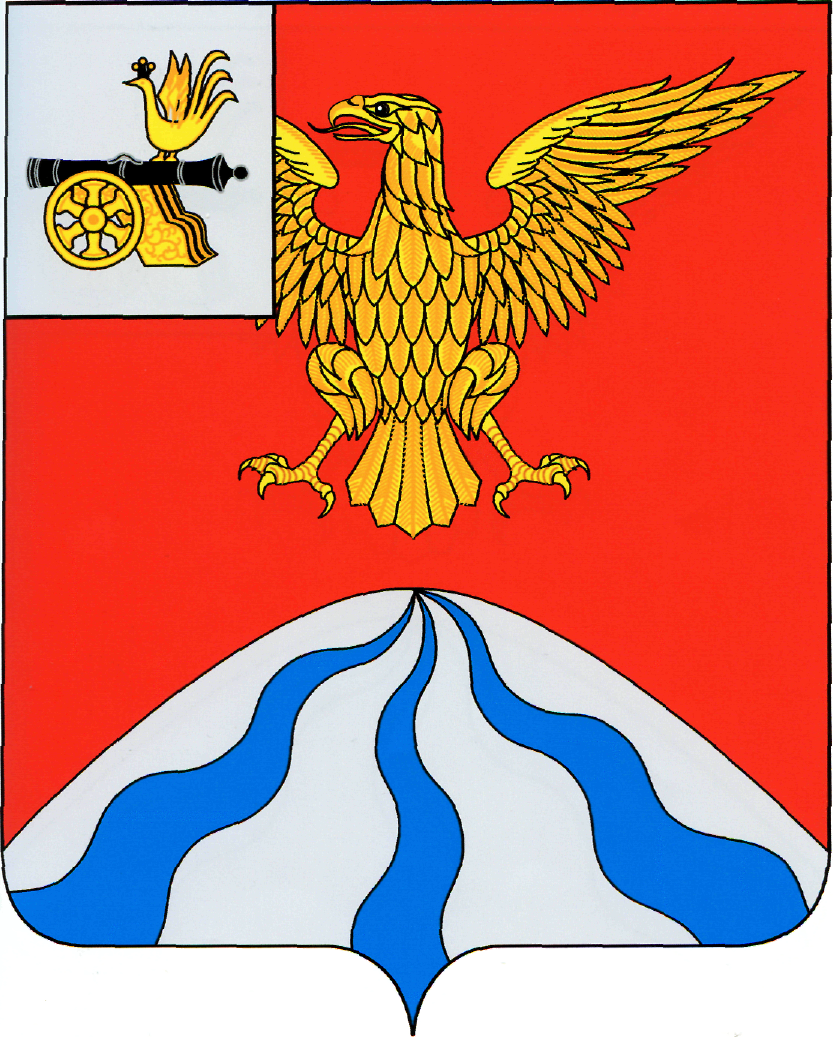 Р Е Ш Е Н И Е  от   27  мая   2022 года               № 27        Рассмотрев  протест прокурора     Холм-Жирковского района  от 18.04.2022  исх. № 25-ж-2022  на решение  Холм-Жирковского районного  Совета депутатов  от 24.12.2021   № 57 « Об утверждении документа территориального планирования и материалов по его обоснованию «Генеральный план и правила землепользования и застройки Лехминского сельского поселения»  и, руководствуясь  областным законом от 25.12.2006  №155-з «О градостроительной деятельности на территории Смоленской области»», Холм-Жирковский районный Совет депутатов         РЕШИЛ:       1. Удовлетворить протест прокурора от 18.04.2022 исх. № 25-ж-2022.       2.  Отменить решение    Холм-Жирковского районного Совета депутатов  от 24.12.2021  №57 « Об утверждении документа территориального планирования и материалов по его обоснованию «Генеральный план и правила землепользования и застройки Лехминского сельского поселения».        3.Настоящее решение вступает в силу со дня его подписания.                                                                                                                             «___» ____________ 2022  года                                                   «___» ____________ 2022  годаУгловой  штамп  АдминистрацииСПРАВКАдана ________________________________________________________________________________________________года рожденияЗарегистрированному (ой) по адресу:____________________________________________________________________________________________________________________________________________________В том, что действительно согласно записям похозяйственных книг администрации Лехминского сельского поселения Холм-Жирковского района Смоленской области зарегистрирован по вышеуказанному адресу следующий состав семьи: СПРАВКАдана ________________________________________________________________________________________________года рожденияЗарегистрированному (ой) по адресу:____________________________________________________________________________________________________________________________________________________В том, что действительно согласно записям похозяйственных книг администрации Лехминского сельского поселения Холм-Жирковского района Смоленской области зарегистрирован по вышеуказанному адресу следующий состав семьи: СПРАВКАдана ________________________________________________________________________________________________года рожденияЗарегистрированному (ой) по адресу:____________________________________________________________________________________________________________________________________________________В том, что действительно согласно записям похозяйственных книг администрации Лехминского сельского поселения Холм-Жирковского района Смоленской области зарегистрирован по вышеуказанному адресу следующий состав семьи: Степень родстваСтепень родстваФ.И.О.Год рожденияУгловой  штамп  Администрации№п/пФамилия, имя, отчествоРодственные отношенияДата рожденияДата регистрациивид2Сергеева Елена Сергеевнадочь24.01.199024.01.1990Постоянно3Сергеев Даниил ВикторовичсынДана настоящая в том, что на день смерти гр. _________________________________________«__» _____________________ года совместно с ним (с ней) По адресу: _______________________________________________________________________________________________________Проживали следующие наследники:ХОЛМ-ЖИРКОВСКИЙ РАЙОННЫЙ СОВЕТ ДЕПУТАТОВ                                                                                                      Об отмене решения Холм-Жирковского  районного Совета депутатов от 24.12.2021 №57 «Об утверждении документа территориального планирования и материалов по его обоснованию «Генеральный план и правила землепользования и застройки Лехминского сельского поселения»  Председатель Холм-Жирковскогорайонного Совета депутатов _________________ А.П. ГороховГлава муниципального образования           «Холм-Жирковский район» Смоленской области   _________________ А.М. Егикян Газета«Лехминский вестник» № 21 (41)  от 31.05.2022 года. Тираж 8 экз. (18-и страницах)Распространяется бесплатно.Учредители:Совет депутатов Лехминского сельского поселения Холм-Жирковского района Смоленской области,Администрация Лехминского сельского поселения Холм-Жирковского района Смоленской областиНаш адрес:215653 Смоленская область, Холм-Жирковский район, д. Лехмино, пер. Центральный, дом 2.Эл.адрес: molehmino@yandex.ruТелефон/ факс: 8(48139) 2-42-41Номер подготовили: Л.А. Федотова; Г.Д. НовиковаНомер подготовили: Л.А. Федотова; Г.Д. НовиковаНомер подготовили: Л.А. Федотова; Г.Д. Новикова